АдминистрацияСветлоярского  муниципального  района  Волгоградской  областиПОСТАНОВЛЕНИЕот  28.09. 2020                    № 1685Об утверждении муниципальной  программы «Сохранение и укрепление здоровья населения Светлоярского муниципального района Волгоградскойобласти на 2020-2024 годы»Руководствуясь Постановлением Губернатора Волгоградской области от 18.02.2020 № 107 «Об утверждении региональной программы "Сохранение и укрепление здоровья населения Волгоградской области на 2020 – 2024 годы», Уставом Светлоярского  муниципального района, п о с т а н о в л я ю:Утвердить муниципальную программу «Сохранение и укрепление здоровья населения Светлоярского муниципального района Волгоградской области на 2020-2024 годы» согласно приложению.2.	Настоящее постановление вступает в силу с 1 сентября 2020 года. 	3.	Отделу  по  муниципальной  службе, общим и кадровым вопросам администрации Светлоярского муниципального района Волгоградской области (Иванова Н.В.): -направить настоящее постановление для опубликования в районной газете «Восход»; - разместить настоящее постановление на официальном сайте Светлоярского муниципального района Волгоградской области.4.	Контроль исполнения постановления возложить на заместителя главы  Светлоярского муниципального района Волгоградской области Ряскину Т.А.Глава муниципального района  	                     	                	   Т.В.Распутина Ряскина Т.А. 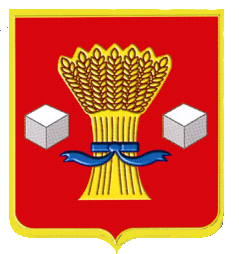 